№ 01-02/1962 от 18.05.2023ТЕХНИЧЕСКОЕ ЗАДАНИЕПрограмма обучения По специальности: Промышленная безопасность на опасных производственных    объектах, осуществляющих геологоразведку, добычу и переработку урана.             Цель: Обучение технических руководителей, специалистов и инженерно-технических работников предприятия по вопросам промышленной безопасности. Категория слушателей: технические руководители, специалисты и инженерно-технические работники подразделений всех уровней.Срок подготовки: 40 часовФорма обучения: Дистанционное обучение с использованием мультимедийных средств Учебный план для электронного курса разработан в соответствии со статьей 79 Закона РК от 11 апреля 2014 года №188-V «О гражданской защите».Разделы плана предусматривают обучение требованиям нормативных правовых актов и нормативно-технических документов в области промышленной безопасности по конкретным направлениям деятельности. Учебным планом учтены последние изменения в законодательной и нормативно-технической базе Республики Казахстан в области промышленной безопасности.Объем теоретических и технических знаний, предусмотренных в программе, отвечает требованиям нормативных и иных документов, применяемым в РК.Содержание курса максимально адаптировано под специфику отрасли АО «НАК «Казатомпром».Электронный курс дает возможность прохождения обучения и тестирования в удобное время для слушателя, а также отсутствия необходимости интернета. Требование к контрагенту:	Уровень образования:	Высшее•	Опыт проведения обучающих мероприятий в учебном центре или высшего образования и/или технического и профессионального образования в области промышленной безопасности и охрана труда.Желательные:	Наличие сертификата по промышленной безопасности, Безопасности и охране труда.По завершению учебной программы подготовки специалистов по курсу «Промышленная безопасность» между Заказчиком и Исполнителем подписывается Акт  оказанных услуг в двух экземплярах.Начальник ООПфилиала «КЯУ» ТОО «ИВТ»					Молдабергенов Е.Е.Согласовано18.05.2023 09:25 Молдабергенов Ермек Ескермесович18.05.2023 09:42 Магулова Мирагуль Адильбековна 18.05.2023 09:48 Мурзабекова Елена Анатольевна18.05.2023 09:58 Утемисов Уалихан Курбантаевич18.05.2023 11:09 Баймуратова Меруерт АширбековнаПодписано18.05.2023 15:10 Қайнбаев Н.А.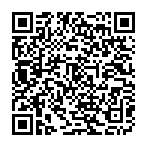 №п/пНаименование темыКол-вочасов№п/пНаименование темыКол-вочасов123Общие требования Закон РК «О гражданской защите»Общие требования Закон РК «О гражданской защите»Общие требования Закон РК «О гражданской защите»Система нормативных правовых актов в области промышленной безопасности.0,5Основные положения и структура Закона РК «О гражданской защите». Государственная система гражданской защиты. Основные понятия используемые в области промышленной безопасности.1,5Компетенции государственных органов в сфере гражданской защиты. 1Права и обязанности физических и юридических лиц по обеспечению промышленной безопасности. Требования к обеспечению промышленной безопасности.1Признаки опасных производственных объектов. Правила идентификации опасных производственных объектов (обязательно  теория + практика определения признаков).1Производственный контроль в области промышленной безопасности1Деятельность аварийно-спасательных служб и формирований. Правила обслуживания организаций, владеющих и (или) эксплуатирующих опасные производственные объекты, профессиональными аварийно-спасательными службами и формированиями.1Аттестация юридических лиц на право проведения работ в области промышленной безопасности. Стандарт государственной услуги «Аттестация юридических лиц на право проведения работ в области промышленной безопасности».0,5Экспертиза промышленной безопасности0,5Выдача разрешений на применение технологий, технических устройств, материалов, применяемых на опасных производственных объектах, опасных технических устройств. Стандарт государственной услуги «Выдача разрешений на применение технологий, технических устройств, материалов, применяемых на опасных производственных объектах, опасных технических устройств»0,5Обязательное декларирование промышленной безопасности опасного производственного объекта. Правила, определяющие критерии отнесения опасных производственных объектов к декларируемым. Правила разработки декларации промышленной безопасности опасного производственного объекта. Критерии отнесения опасных производственных объектов к декларируемым. стандарт государственной услуги «Регистрация деклараций промышленной безопасности опасного производственного объекта».1Постановка на учет и снятие с учета опасных технических устройств. Стандарт государственной услуги «Постановка на учет и снятие с учета опасных технических устройств».0,5Согласование проектной документации на строительство, расширение, реконструкцию, модернизацию, консервацию и ликвидацию опасных производственных объектов. стандарт государственной услуги «Согласование проектной документации на строительство, расширение, реконструкцию, модернизацию, консервацию и ликвидацию опасных производственных объектов». Порядок разработки, согласования, утверждения и состав проектной документации на строительство.1Подготовка, переподготовка специалистов, работников опасных производственных объектов и иных организаций по вопросам промышленной безопасности. Стандарт государственной услуги «Проверка знаний руководителей юридических лиц, декларирующих промышленную безопасность, а также членов постоянно действующих экзаменационных комиссий указанных юридических лиц». Правила сдачи экзаменов руководителями юридических лиц, декларирующих промышленную безопасность, а также членами постоянно действующих экзаменационных комиссий указанных юридических лиц.1План ликвидации аварий. Учебные тревоги и противоаварийные тренировки (теория + практика составлении ПЛА).1Расследование и учет инцидентов, аварий, несчастных случаев на опасных производственных объектах, с учетом требований Трудового Кодекса РК. Анализ коренных причин несчастных случаев. 2Итого:Итого:15Порядок проведения проверок в области промышленной безопасности опасных производственных объектовПорядок проведения проверок в области промышленной безопасности опасных производственных объектовПорядок проведения проверок в области промышленной безопасности опасных производственных объектовОсновные требования Предпринимательского кодекса Республики Казахстан.1Совместный приказ Министра по инвестициям и развитию Республики Казахстан от 15 декабря 2015 года № 1206 и Министра национальной экономики Республики Казахстан от 28 декабря 2015 года № 814 «Об утверждении критериев оценки степени риска и форм проверочных листов в области промышленной безопасности».1Итого:Итого:2Правила обеспечения промышленной безопасности при геологоразведке, добыче и переработке уранаПравила обеспечения промышленной безопасности при геологоразведке, добыче и переработке уранаПравила обеспечения промышленной безопасности при геологоразведке, добыче и переработке уранаТребования к территории, зданиям, сооружениям и эксплуатацииоборудования.1Буровые работы:- общие требования безопасности, устройство буровых установок, монтаж и демонтаж буровых вышек, передвижных и самоходных установок, передвижение буровых установок, эксплуатация бурового оборудования и инструмента- механическое вращательное бурение- приготовление промывочных жидкостей- крепление скважин трубами- тампонирование и гидроизоляция скважин- ликвидация аварий- ликвидация сважин подземного выщелачивания.2Геофизические работы:- общие требования- геофизические исследования в скважинах1Добычной комплекс подземного скважинного выщелачивания:- общие требования- насосные станции- отстойники технологических растворов- узлы подкисления- технологические трубопроводы- ремонтно-восстановительные работы в технологических скважинах2Перерабатывающий комплекс:- территория, здания и сооружения- вентиляция и кондиционирование воздуха, отопление, водопровод и канализация, освещение- требование к оборудованию и его расположению- ведение технологических процессов2Хранение и транспортирование химических реагентов и материалов:- общие требования- хранение кислот- хранение соды каустической (едкий натр)- хранение аммиачной воды- хранение аммиачной селитры- хранение карбонатов и гидрокарбонатов щелочных и щелочноземельных металлов- хранение сильнодействующих ядовитых веществ- транспортирование химических реагентов железнодорожным транспортом- транспортирование химических реагентов автомобильным транспортом2Лабораторные работы0,5Порядок ликвидации объектов, связанных с добычей ипереработкой урана0,5Итого:Итого:11Правила обеспечения промышленной безопасности приэксплуатации грузоподъемных механизмовПравила обеспечения промышленной безопасности приэксплуатации грузоподъемных механизмовПравила обеспечения промышленной безопасности приэксплуатации грузоподъемных механизмовПорядок постановки на учет (регистрации) грузоподъемных механизмов. Порядок оформления разрешения на пуск в работу грузоподъемного крана. Порядок пуска в работу крана1Порядок монтажа, ремонта, реконструкции, грузоподъемных механизмов0,5Порядок проведения технических освидетельствований1Порядок создания системы производственного контроля и надзора, технического обслуживания1Порядок производства работ по перемещению грузов0,5Подъемники и лебедки для подъема людей0,5Порядок эксплуатации подъемников (вышек)0,5Устройство грузоподъемных крановГрузозахватные органыГрузозахватные приспособленияКанатыЦепиБарабаны, блоки и звездочкиТормозаХодовые колесаОпорные детали, упоры и буфераПриборы и устройства безопасностиМеханизмы и аппараты управленияКабины и пульты управленияОграждения1Итого:Итого:6Правила обеспечения промышленной безопасности при эксплуатации оборудования, работающего под давлениемПравила обеспечения промышленной безопасности при эксплуатации оборудования, работающего под давлениемПравила обеспечения промышленной безопасности при эксплуатации оборудования, работающего под давлениемУстановка. Постановка на учет (регистрация). Техническоеосвидетельствование. Разрешение на эксплуатацию сосудов1Арматура, контрольно-измерительные приборы,предохранительные устройства1Содержание и обслуживание сосудов1Общие требования к котлам0,5Общие требования к трубопроводам0,5Итого:Итого:4Правила обеспечения промышленной безопасности при эксплуатации компрессорных станцийПравила обеспечения промышленной безопасности при эксплуатации компрессорных станцийПравила обеспечения промышленной безопасности при эксплуатации компрессорных станцийТребования безопасности к компрессорным установкам0,5Требования к зданию компрессорной станции. Требования к размещению и установке компрессоров0,5Предохранительные устройства0,5Организация эксплуатации технического обслуживания0,5Итого:Итого:2Правила обеспечения промышленной безопасности для опасных производственных объектов химической отрасли промышленностиПравила обеспечения промышленной безопасности для опасных производственных объектов химической отрасли промышленностиПравила обеспечения промышленной безопасности для опасных производственных объектов химической отрасли промышленностиОбеспечение промышленной безопасноститехнологических процессов. Автоматизация, блокировка, сигнализация, управление.1Порядок обеспечения промышленной безопасности приоформлении наряда-допуска на производство работ0,5Порядок обеспечения промышленной безопасностипри хранении кислот и щелочей0,5Итого:Итого:2Правила обеспечения промышленной безопасности для опасныхпроизводственных объектов в нефтехимической, нефтеперерабатывающей отраслях, нефтебаз и автозаправочных станцийПравила обеспечения промышленной безопасности для опасныхпроизводственных объектов в нефтехимической, нефтеперерабатывающей отраслях, нефтебаз и автозаправочных станцийПравила обеспечения промышленной безопасности для опасныхпроизводственных объектов в нефтехимической, нефтеперерабатывающей отраслях, нефтебаз и автозаправочных станцийПорядок обеспечения промышленной безопасности приэксплуатации автозаправочных станций1Итого:Итого:1Правила обеспечения промышленной безопасности при обращении с источниками ионизирующего излученияПравила обеспечения промышленной безопасности при обращении с источниками ионизирующего излученияПравила обеспечения промышленной безопасности при обращении с источниками ионизирующего излученияОбеспечение промышленной безопасности при работах с источниками ионизирующего излучения. Требования к системам отопления, вентиляции и кондиционирования воздуха0,5Требования к работе с открытыми и закрытыми источниками ионизирующего излучения0,5Обращение с радиоактивными отходами. Вывод из эксплуатации источников ионизирующего излучения.0,5Порядок обеспечения промышленной безопасности при транспортировании источников ионизирующего излучения. Порядок обеспечения промышленной безопасности при ликвидации аварий на объектах, использующих источники ионизирующего излучения.0,5Итого:Итого:2Экзаменационная проверка знанийЭкзаменационная проверка знаний1ИТОГОИТОГО40